Цены на монолитный поликарбонат
Цвета в продаже:Толщина листа / КлассЦветЦена листа0,6 ммПрозрачный640 руб.0,9 ммПрозрачный940 руб.1 ммПрозрачный955 руб.1,5 ммПрозрачный1 550 руб.2 мм / стандартПрозрачный3 290 руб.2 мм / стандартЦветной-2 мм / премиумПрозрачный3 490 руб.2 мм / премиумЦветной3 850 руб.3 мм / стандартПрозрачный4 690 руб.3 мм / стандартЦветной4 940 руб.3 мм / премиумПрозрачный5 890 руб.3 мм / премиумЦветной6 340 руб.4 мм / стандартПрозрачный6 600 руб.4 мм / стандартЦветной6 990 руб.4 мм / премиумПрозрачный8 050 руб.4 мм / премиумЦветной8 450 руб.5 мм / стандартПрозрачный8 690 руб.5 мм / стандартЦветной9 090 руб.5 мм / премиумПрозрачный10 350 руб.5 мм / премиумЦветной11 150 руб.6 мм / стандартПрозрачный10 850 руб.6 мм / стандартЦветной11 450 руб.6 мм / премиумПрозрачный12 350 руб.6 мм / премиумЦветной12 750 руб.8 мм / стандартПрозрачный14 450 руб.8 мм / стандартЦветной14 940 руб.8 мм / премиумПрозрачный16 350 руб.8 мм / премиумЦветной17 150 руб.10 мм / стандартПрозрачный18 650 руб.10 мм / стандартЦветной19 650 руб.10 мм / премиумПрозрачный21 500 руб.10 мм / премиумЦветной22 500 руб.12 мм / стандартПрозрачный23 100 руб.12 мм / стандартЦветной24 100 руб.12 мм / премиумПрозрачный25 250 руб.12 мм / премиумЦветной26 250 руб.15 мм / премиумПрозрачный28 900 руб.15 мм / премиумЦветной31 800 руб.Бирюза
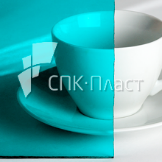 Бронза корич.
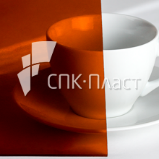 Бронза серая
 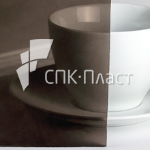 Красный
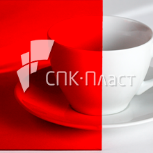 Опал
 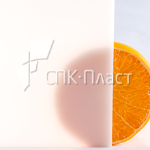 Оранжевый
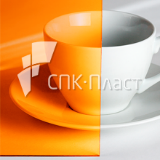 Прозрачный
 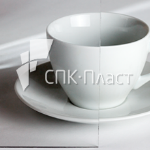 Синий
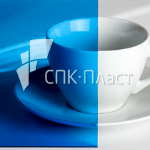 Зеленый
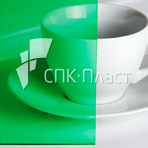 Желтый
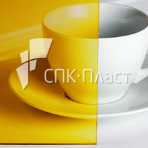 